Please Join Us! 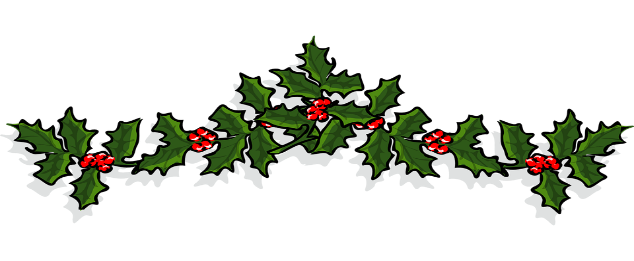 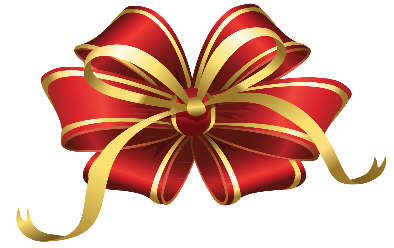 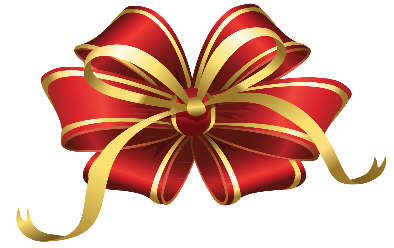 Thursday, December 6, 2018Lehigh Valley Kennel Club Annual Holiday PartyAn evening of fun, food and friends is planned for members and guests of LVKCYuletide Reception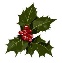 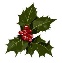 6:30-7:30 P.M.Meat & Cheese DisplayCandied Bacon wrapped PineappleCash Bar** Celebration Dinner Buffet**7:45 P.M.Pork Remoulade stuffed with Cranberry sage stuffing topped with Apple Cider demi glazeLemon Garlic Chicken, Baked Ziti, Roasted Red Jacket potatoes, Tossed Salad, Roasted Vegetable Medley, Fresh baked rolls w/butter Chocolate Fudge Torte, Pumpkin Roll, Cheesecake plain or with cherry topping, Sour cream Pound cake with Cream Cheese icingPlease RSVP to Rosemary Shaffer (610) 841-8933 or Tracey Nooft nozenears@hotmail.comBy Monday, November 26, 2018Cetronia Banquet Hall18 S. Scenic StreetAllentown Pa, 18014           Guest ticket price is $25.00           *Music and dancing to follow dinner*